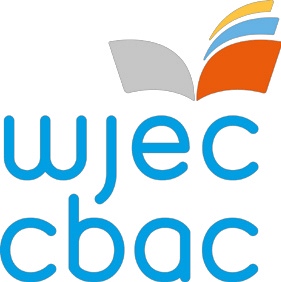 Read your article and then explain it to the others in your group.Then come up with ideas about:Why income inequalities exist.To what extent you think that they matter (is income inequality a bad thing?).What might be the best ways of dealing with it?